স্বপ্নের গ্রাম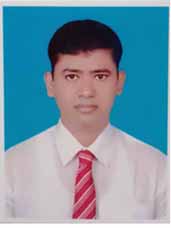 দুলাল কুমার মন্ডলহ্যালো বন্ধু হ্যালো যাবে নাকি বলো...সবুজে ঘেরা , ধানে-মাছে ভরা,ঘেরে-ঘেরে বাঁধা, একটুও নাই জমি ফাঁকাগ্রামটি মোদের কলকলিয়া।নেই কোনো খনিজ তেল, তবুও কুয়েত ফেলচিংড়ি মাছের চাষ সে যেন এক আজব খেল।নয়তো শুধু রুই-কাতলা আর মৃগেল মাছ,চিংড়ি পোকার হয় বারো মাস চাষ।স্বাদু জলে গলদা, লোনা জলে বাগদা একথাটি শিশু থেকে বৃদ্ধ সকলেই জ্ঞাত,ফলতিতাতে মাছের আড়ৎবাগেরহাটে খ্যাত।যখন ছিল আমার শৈশব বেলা,চারপাশে ছিল খোলা-মেলা।                                                               মৃদু-মন্দ বাতাস ফসলের ক্ষেতে দিয়ে যেত দোলা,কৃষকের মুখেছিল আরও হাসির মেলা।আছে এক জ্ঞানের ভাণ্ডার এ স্বপ্নের গ্রামেজ্ঞান পিপাসা লাগে যার ছুটে যায় তার মাঝখানে।যদি তোমার ইচ্ছে হয় নামটি জানার, সকলেই বলে দেবে আশালতা স্মৃতি - পাঠাগার।শিক্ষা ও দীক্ষায় যদিও একটু পিছিয়ে,ফেসবুকে আছে তার চৌগুণ এগিয়ে।আঠারো বছর বয়স যার পাসপোর্ট করে,ভাগ্য ভালো হলেই সে কোরিয়াতে চলে।শায়িত আছে উত্তর মাটিয়ারগাতী,প্রানের গোঁসাই হরবিলাস ও মৃত্যুঞ্জয়,তাদের স্মরণে প্রতিবছর সেখানে ভক্তের সমাগমে বন্যা বয়।নেই কোনো স্থান দর্শনীয় তবুও অতি স্মরণীয়গোদাঁড়া ও ডোঙ্গার গেট ,কলকলিয়াতে বসে বাজার সপ্তাহে দু’বার জমে বেশ।হ্যালো বন্ধু হ্যালো যাবে নাকি বলো...আমাদের দ্বাদশ প্ললীতে?একের পর এক গ্রাম গুলি রয়েছে দাঁড়িয়ে মৃত প্রায় চিত্রা নদী ঘেঁষে।নামযজ্ঞ, কবিগান, যাত্রাপালা ও ধর্মীয় গান হয় এখানে,প্রতিবছর দুর্গা ও কালী পূজা নব রূপে সাজে।ভাদ্রমাসে নৌকাবাইস অন্য সময় মেলা,দ্বাদশপল্লীর লোক অংশ গ্রহণে, নাহি করে অবহেলা।হ্যালো বন্ধু হ্যালো দেখবে যদি চলো ...আমার স্বপ্নের গ্রামে , নেই কোনো ভেদা-ভেদ, নেই কোনো ক্লেশসকাল-সন্ধ্যায় চায়ের দোকানে আড্ডাটা চলে বেশ।